43.02.14 «Гостиничное дело»квалификация – специалист по гостеприимствуОсновные виды деятельности специалиста по гостеприимству: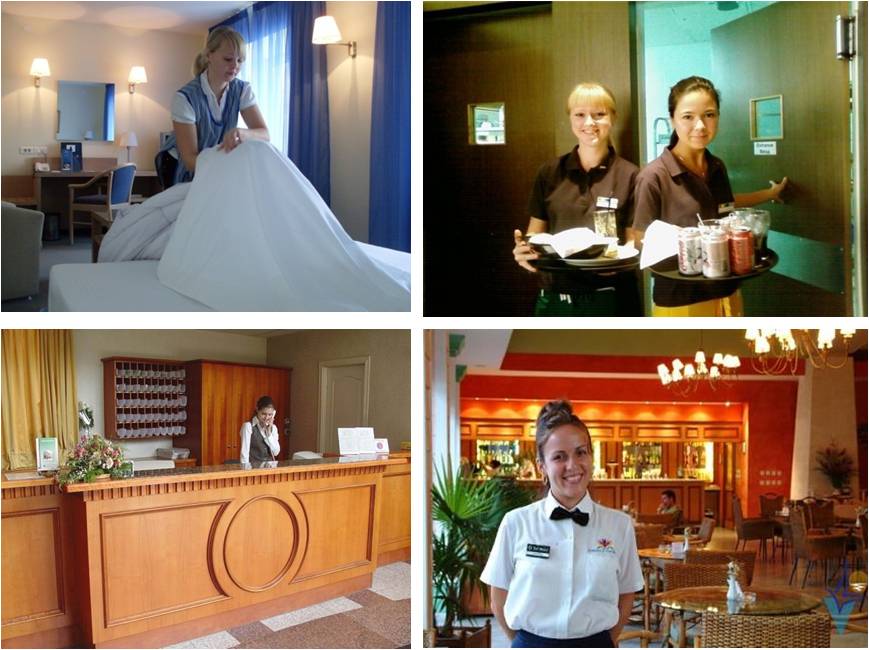 бронирование гостиничных услуг: оформление заказов от потребителей; бронирование и ведение документации;прием, размещение и выписка гостей: регистрация и размещение гостей; предоставление гостю информации о гостиничных услугах; заключение договоров об оказании гостиничных услуг; проведение расчетов с гостями;организация обслуживания гостей в процессе проживания: организация и контроль работы обслуживающего и технического персонала по услугам размещения, уборки номеров; организация работ по предоставлению услуг по питанию в номерах;продажа гостиничного продукта: оценивание конкурентоспособности гостиниц, выявление спроса на гостиничные услуги.Профессионально важные качества: наглядно-образная память; склонность к анализу и прогнозу; оперативность; умение устанавливать деловые связи; принципиальность; требовательность; коммуникабельность; высокая организованность, самоконтроль; высокая познавательная активность; аналитические способности; энергичность и ориентированность на работу с людьми.В рамках специальности получают рабочую профессию: портьеСрок обучения (очное обучение):на базе 11 классов – 2 г. 10 мес.